Муниципальное бюджетное общеобразовательное учреждение«Средняя общеобразовательная школа №16 с углублённым изучением отдельных предметов»Проект«Мы помним! Мы гордимся !»Автор: учитель начальных классов Половникова Людмила ИвановнаПермский край, г. Лысьва2015 г.Проект: педагогический, творческий

Половникова Людмила Ивановна, учитель начальных классов

 Муниципальное бюджетное общеобразовательное учреждение «Средняя общеобразовательная школа №16 с углублённым изучением отдельных предметов»

 Пермский край, г. Лысьва, пр. Победы, д.25, кв.25; lyudmila-polovnikova@mail.ruТелефон: 3424965665, 89027901190Аннотация: Прошло семьдесят лет,  как закончилась Великая Отечественная война. События войны до сих пор волнуют  людские души. С каждым годом все дальше отходит эта дата, редеют ряды участников Великой Отечественной войны и ветеранов тыла.В данном проекте рассматривается работа классного руководителя с учащимися 4-го класса по формированию интереса к историческому прошлому страны. Это даёт возможность учащимся взглянуть на события далёкого прошлого и в полной мере осознать величие и цену победы советского народа в Великой Отечественной войне. Полученные сведения позволят учащимся глубже прочувствовать значимость тех страшных событий для нашей страны. Я планирую провести ряд мероприятий, посвященных Великой Отечественной войне 1941-1945 гг. 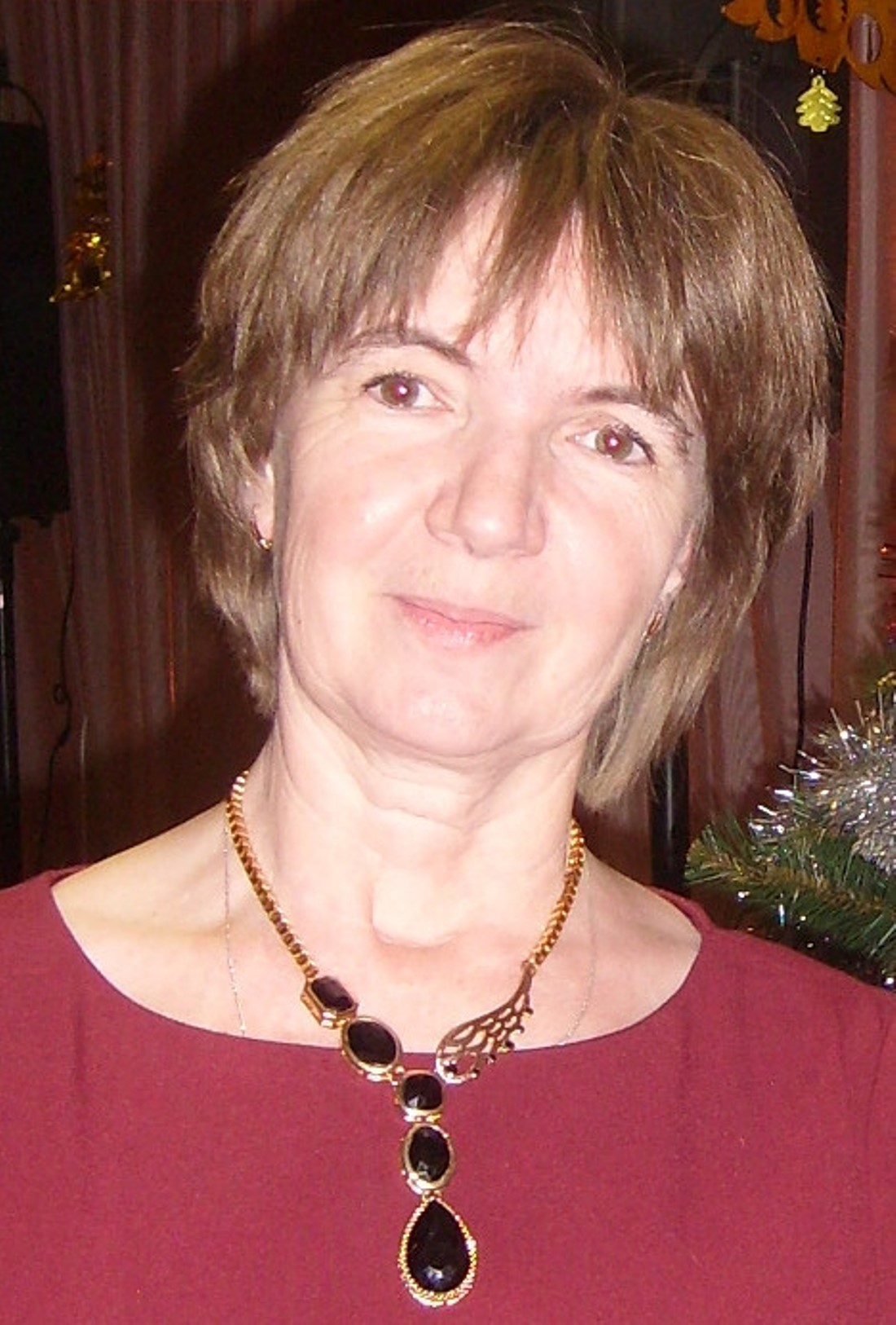 70 годовщине со дня окончания Великой Отечественной войны посвящается.Проект «Мы помним! Мы гордимся!»Проект: педагогическийСрок реализации: сентябрь – май.Участники проекта:учительдетиродителибиблиотекарьАктуальность темыВ 2015 г. исполняется 70 лет со дня Победы в Великой Отечественной войне 1941-1945 гг. Сегодняшние дети  должны знать о героическом прошлом Родины, отдать дань памяти героям. Ведь от того, что будут помнить и ценить дети, зависит то, какой будет наша страна завтра. В настоящее время в зарубежной истории предпринимаются попытки принизить вклад народов Советского Союза и советских Вооруженных Сил в разгром фашизма.Нам нельзя забывать о подвиге советского народа в годы войны, о том, какие огромные потери понесла наша Родина на полях ожесточенных сражений и на оккупированных врагом территориях; о беспримерной стойкости партизан и подпольщиков,  о самоотверженном труде женщин, подростков и детей, которые в глубоком тылу, на протяжении  военных дней и ночей боролись и трудились во имя будущего, обеспечивая свой вклад в Победу. Каждую семью коснулась  война. Каждый должен помнить об этих днях и почитать тех, кто завоевал нам Победу.Актуальность данного проекта определяется необходимостью формирования гражданской позиции и чувства национальной гордости за свой народ. В ходе проводимых мероприятий и исследовательской работы учащиеся смогут расширить и углубить знания о Великой Отечественной  войне. Учащиеся расширят умения самостоятельной познавательной активности. Смогут пропустить через призму собственного видения трагизм тех лет.ПроблемаВ настоящее время возникла серьёзная проблема в осуществлении патриотического воспитания у подрастающего поколения.  Наши школьники мало знают о событиях Великой Отечественной войны, не испытывают чувства гордости за свою Родину, за героев победителей. Не имеют представлений о причинах возникновения праздника Победы. Не знают о своих родственниках, участвовавших в сражениях на фронтах и ковавших победу в тылу.  Таким образом, было принято решение разработать и реализовать проект «Мы помним, мы гордимся!».Цель проектаРасширить знания  детей о Великой Отечественной войне, о героях войны, о победе нашей страны в Великой Отечественной войне.Задачи- пробудить интерес подрастающего поколения к героям и событиям Великой Отечественной войны; 
- активизироватьучащихся к прочтению книг о событиях 1941-1945 годов;
- воспитывать патриотизм, уважение и признательность героям Великой Отечественной войны; -закрепить основные понятия: «Отечественная война», «патриотизм», «мир», «символ мира».
Этапы реализации1. Подготовительный: работа с методической литературой, составление плана работы, подбор необходимого материала.2. Практический: реализация проекта.3. Итоговый:презентация проекта, оформление выставки.Описание проектаИдея создания проекта «Мы помним! Мы гордимся!» возникла после проведения диагностики, которая показала, что у детей младшего школьного возраста недостаточно знаний о событиях Великой Отечественной войны. Опросы родителей выявили, что им необходима помощь в решении задач патриотического воспитания детей в семье.В рамках проекта проводится следующая работа:Подготовительный этап:1) Диагностика детей младшего школьного возраста. Цель: сформированность знаний у детей о Великой Отечественной войне.2) Беседы с  родителями по воспитанию патриотизма в семье.3) Консультация на родительском собрании для родителей по исследовательской деятельности учащихся.4) Разработан план работы с детьми, родителями по теме.5) Организована связь со школой, библиотекой.Практический этап:          На всём протяжении  работы над проектом с учащимися  проводились внеклассные мероприятия и уроки по чтению художественной литературы: стихов и рассказов о Великой Отечественной войне; конкурсы чтецов; разучивались песни военных лет, песни военной тематики исполнялись на школьном Фестивале песни.          Дети и родители приняли участие в создании альбома детских рисунков о войне, участвовали в выставках рисунков на тему «Салют Победы», «Воин-победитель».Исследования школьников занимают важное место в реализации проекта.Предлагается несколько тем для исследования: «Пионеры-герои», «Города-герои», «Герои-лысьвенцы». Учащиеся самостоятельно пытаются ответить на вопросы темы, анализируют исторические источники, находят исторические факты, отвечающие на вопросы исследования, подбирают иллюстративный материал и делают выводы по теме. В поддержку развития навыков исследования учитель обеспечивает детей ресурсами, необходимыми для самооценки и отслеживания продвижения работы по этапам исследования, предлагает дидактические задания по теме проекта. Каждыйученик выступает с устной презентацией результатов, демонстрируя свои работы в форме презентации, доклада, статьи. Учащиеся оценивают выступления в соответствии с критериями оценивания работы. Подводятся итоги, осуществляется индивидуальная рефлексия.Участие в городском конкурсе исследовательских работ, изготовление открыток и сувениров папам, дедушкам, ветеранам ВОв, изложения на военную тему и другие мероприятия расширяли знания  детей о Великой Отечественной войне, о героях войны, о победе нашей страны в Великой Отечественной войне.Одним из этапов проекта станет акция «Книга памяти», в рамках которой учащимся предоставляется самостоятельная возможность поиска и сбора информации. Ребята должны собрать информацию и рассказать о своих родственниках, которым пришлось вынести все тяготы и лишения военного времени. В тесном взаимодействии с родителями проводится  поисковая работа в кругу семьи. Побеседовав с родителями, бабушками и дедушками, дети приносили имеющиеся фотографии, награды, письма близких, принимавших участие в освобождении нашей Родины; писали доклады о тружениках тыла, помогавших своим трудом разгромить врага.Итоговый этап:Результатом работы над проектом стали выставки художественной литературы по теме;рисунки на темы: «Салют Победы», «Воин-победитель»; работы на темы: «Города-герои», «Пионеры-герои», «Герои-лысьвенцы»;исследовательские работы «Мы помним!  Мы гордимся!» о родственниках-участниках ВОв. Все продукты проекта доступны учащимся школы.Проект направлен на патриотическое воспитание детей младшего школьного возраста. В процессе реализации проекта у школьников формируются чувства привязанности, верности, чувства собственного достоинства, гордости за свою Родину.План реализации проектаПредполагаемый результатСоздание учащимися «Книги памяти» Освоение алгоритма  создания исследовательской работы: постановка цели, поиск различных средств достижения цели, анализ полученных результатов, оформление и презентация исследования.Оформление тематических выставок   детского творчества.Продукты проекта:-выставка художественной литературы по теме;-рисунки на темы: «Салют Победы», «Воин-победитель»;-выставка работ на темы: «Города-герои», «Пионеры-герои», «Герои-лысьвенцы»;-исследовательские работы «Мы помним! Мы гордимся!» о родственниках-участниках ВОв;-исследовательская работа и презентация на тему: «Лысьвенская каска».РезультатыРаботая над проектом, учащиеся изучали литературу о Великой Отечественной войне, источники Интернета. Было проведено анкетирование учащихся класса, результаты которого послужили поводом для проведения наших мероприятий. Можно ли забыть о войне?  Ответ – нет! Мы не вправе забыватьсобытия, которые не подчиняются  времени.  Чем дальше в прошлое уходят годы, тем яснее становится величие событий тех времён. К таким событиям относится Великая Отечественная война. Я  предположила, что мероприятия, проводимые в рамках проекта, помогут заинтересовать школьников в изучении истории нашей страны, а в частности Великой Отечественной войны.Ребятам было интересно узнавать о событиях Великой Отечественной войны. Поставленные цели и задачи были выполнены. МероприятиеКраткое содержание мероприятияУчастники1.Консультация для родителей по исследовательской деятельности учащихся.Родительское собраниеУчитель, родители.сентябрь2.Знакомство с произведениями о Великой Отечественной войне.На занятиях и во внеурочнойдеятельности. Конкурс чтецовУчащиеся, учитель, библиотекарь.сентябрь -май3.Подборка песен военных лет, песен о войнеФестиваль песни. Слушаем и поём на занятиях и во внеурочнойдеятельности. Учащиеся, учитель, родители.сентябрь - май4Рисунки о войнеСоздание альбома детских рисунков.Выставка рисунковУчащиеся, учитель, родители.октябрь, февраль5Сообщения по теме: «Пионеры-герои»Поисково-исследовательская работа. Оформление выставки работ о пионерах-герояхУчащиеся, учитель, библиотекарь.ноябрь6Конкурс  исследование:  «Города-герои»Поисково-исследовательская работа. Доклады о городах-героях.Учащиеся, учитель библиотекарь.декабрь7Смотр-конкурс работ по краеведению: «Герои-лысьвенцы»Поисково-исследовательская работа. Экскурсия к Мемориалу Славы. Сообщения о героях-лысьвенцах.Учащиеся, учитель библиотекарь.январь8Участие в городском конкурсе исследовательских работСбор информации, создание презентаций о ВОвУчащиеся, учитель.февраль9Изготовление открыток и сувениров папам, дедушкам, ветеранам ВОвОформление поздравлений для мужчин Учащиеся, учитель, родители.февраль9Изложение «Хатынь»На уроке русского языкаУчащиеся, учитель.март10Акция: «Книга памяти»Сбор и оформление информации о родственниках, принимавших участие в ВОв (воспоминания, семейные фотографии  и пр.)Учащиеся, учитель, родители.апрель11Возложение цветов к Вечному огнюЭкскурсияУчащиеся, учитель, родители.май